Researching and Testing your Niche Prospects:Is there a need for it? Do an advanced search on Upwork using their skill and word filters.How many clients are looking for those skills? Look at your target jobs on Upwork. What do clients usually look for? What additional skills do they require? What experiences do they require? Copy and list the requirements.Example: Niche Prospect: Print Layout DesignNumber of Jobs: 1,777Related Skills: Adobe InDesign, Graphic Design, Print Design, Adobe Illustrator, Adobe PhotoshopExperience Required: Entry/Intermediate Level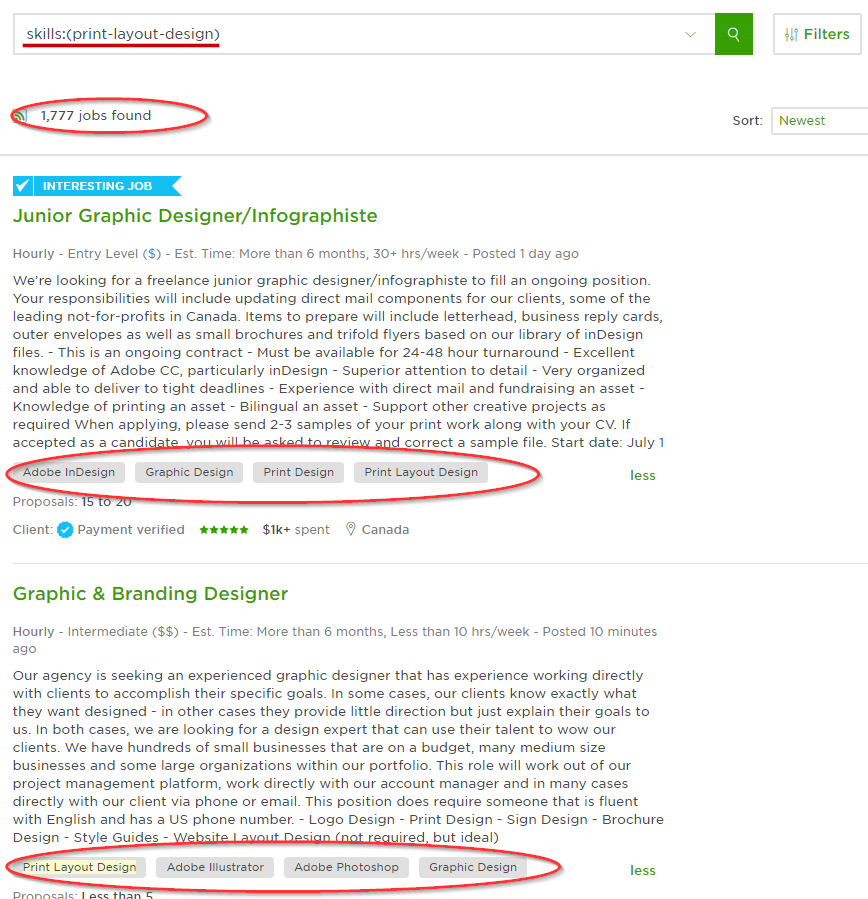 Have other people profited in any of these niches? Is there anyone who has become a successful influencer in this niche?What did he/she do to get to this point? What courses/training did he/she take? Does he/she have a personal blog? Has he/she written a book? Do a research (stalk) about his/her journey. If possible, get in touch with him/her for an interview. Pick his/her brains and plot helpful steps you could use on your own journey.Notes:Filtering Prospective Niches:Based on the results of your niche research, follow your gut and list down the top 3 prospective niches you feel good about. If you’re torn between more than 3 prospective niches, you might need to niche down. (If you need help niching down, please post in your Slack Mastermind Group)Now, list your Top 3 Prospective Niches here:1. ____________________________________________________________2. ____________________________________________________________3. ____________________________________________________________Niche ProspectResearch ResultsNumber of Jobs:Related Skills:Experience Required:Number of Jobs:Related Skills:Experience Required:Number of Jobs:Related Skills:Experience Required:Number of Jobs:Related Skills:Experience Required:Number of Jobs:Related Skills:Experience Required:Number of Jobs:Related Skills:Experience Required:Number of Jobs:Related Skills:Experience Required: